ІНФОРМАЦІЯ ПРО НЕОБХІДНІ ТЕХНІЧНІ, ЯКІСНІ ТА КІЛЬКІСНІ ХАРАКТЕРИСТИКИ ПРЕДМЕТА ЗАКУПІВЛІКод ДК 021:2015 -30190000-7 – Офісне устаткування та приладдя різне (канцелярські товари) ТЕХНІЧНА СПЕЦИФІКАЦІЯ    												Таблиця 1Для підтвердження якості товару Учасник повинен надати в складі пропозиції наступні документи (в електронному (сканованому) вигляді):Надати Висновки державної санітарно-епідеміологічної експертизи на кожне найменування товару, при цьому вказавши в найменуванні файлу номер відповідної позиції товару, або сертифікат відповідності або свідоцтво про визнання системи сертифікації УкрСЕПРО, виданий і завірений підписом та печаткою органу сертифікації відповідної галузі акредитації або їх копії завірені органом, який видав сертифікат (свідоцтво), або територіальним центром стандартизації, метрології та сертифікації; або лист органу з сертифікації відповідної галузі атестації (акредитації) про розпочату процедуру сертифікації та позитивні результати оцінки відповідності, виконаних за вимогами щодо безпеки або за всіма установленими вимогами щодо продукції (копія протоколу випробувань, тощо); або Довідку\лист з органу сертифікації адресований учаснику (оригінал або копію завірену органом сертифікації) про відсутність продукції в «Переліку продукції, що підлягає обов’язковій сертифікації в Україні».Гарантійний лист від виробника брендованої та друкованої продукції (позиція 92 Ручка кулькова з ЛОГОТИПОМ), з вказанням номеру закупівлі, предмета закупівлі, Замовника та його місцезнаходження, в якому є підтвердження партнерського статусу Учасника та права продажу продукції. Крім того, в листі має бути назва товару та його кількість, що вказана в пропозиції Учасника, та підтвердження у вигляді порівняльної таблиці, що запропоновані ручки відповідають технічним вимогам Замовника, та будуть виготовлені у відповідні терміни, що вимагаються в тендерній документації. Лист повинен бути дійсний в період подачі пропозицій, мати вихідний номер та дату.Лист від виробника запропонованих знищувачів документів (позиція 91) або його офіційного представника в Україні або офіційного дистриб’ютора в Україні про підтвердження партнерського статусу, що засвідчує повноваження Учасника торгів на постачання товару та гарантує дійсність гарантійного обслуговування та сервісної підтримки виробником товару, що запропоновано Учасником торгів. Вказаний лист має бути адресований Замовнику, містити ідентифікатор закупівлі та назву предмета закупівлі. Якщо лист надано не виробником товару, необхідно додатково надати документ від виробника автору такого листа, що підтверджує право продажу та обслуговування продукції на території України.  Гарантійний лист від виробника запропонованих знищувачів документів (позиція 91) або його офіційного представника в Україні або офіційного дистриб’ютора в Україні з підтвердженням наявності у м. Києві сертифікованих сервісних центрів (сервісного центру) гарантійного та післягарантійного  обслуговування (ремонту) запропонованої Учасником торгів марки товару з зазначенням адрес сервісних центрів (сервісного центру), їх назви та контактних телефонів. Технічний паспорт запропонованих знищувачів документів (позиція 91) виробника товару або його офіційного представника в Україні або офіційного дистриб’ютора в Україні, який підтверджує всі технічні вимоги Замовника.Висновок державної санітарно-епідеміологічної експертизи на запропоновані знищувачі документів (позиція 91), термін дії якого чинний на дату проведення торгів.Учасник в складі своєї пропозиції повинен вказати відповідність товару, що пропонується на торги параметрам технічних вимог та обов’язково звести всю інформацію в таблицю за Формою 1.	Форма 1Таблиця відповідності технічним вимогамПримітка: у разі наявності в даному документі посилань на конкретну торгівельну марку, фірму, патент, конструкції або тип предмету закупівлі, джерело його походження або виробника, після такого посилання слід вважати вираз «або еквівалент».Учасником зазначеного товару за Предметом закупівлі, обов’язкове надання у складі тендерної пропозиції повний опис запропонованого товару, фото запропонованого товару (коробки, упаковки тощо), відомості про виробника запропонованого товару. Всі технічні та якісні характеристики запропонованого товару повинні відповідати усім  технічним та усім якісним характеристикам які висуває Замовник у Додадтку 4 до тендерної документації  до товару.Поставка здійснюється за рахунок постачальника на адресу Замовника: м. Київ, вул. Сім’ї Бродських, 10.Оплата предмета закупівлі здійснюється протягом 20 банківських днів після доставки товару та підписання видаткової накладної. 	Переможець оплачує усі витрати, пов’язані з пересилкою документів (договір, накладні і т.д.) та включаючи витрати на пакування, маркування авантаження, доставку, розвантаження та занесення товару на склад Замовника.У разі поставки неналежної кількості (неякісного, некомплектного) або такого що не відповідає технічним вимогам Товару, Постачальник зобов’язується поставити (замінити, доукомплектувати) Товар негайно, але не пізніше наступного робочого дня.    Технічні, якісні характеристики предмета закупівлі, повинні передбачати необхідність застосування заходів із захисту довкілля, відповідати вимогам Законів України «Про охорону навколишнього природного середовища», «Про забезпечення санітарного та епідеміологічного благополуччя населення» та інших чинних нормативно-правових актів України з питань екологічної безпеки, охорони навколишнього природного середовища, пожежної та техногенної безпеки, охорони праці та виробничої санітарії (надати довідку у довільній формі).У разі, якщо Пропозиція не відповідає технічним вимогам Замовника або Учасник не в змозі виконати умови поставки, які визначені Замовником, Пропозиція відхиляєтьсяНазва закупівлі: Канцелярські товариКласифікатор та його відповідний код: ДК 021:2015: 30190000-7 — Офісне устаткування та приладдя різнеПроцедура закупівлі: Відкриті торги з особливостямиОчікувана вартість: 649 000,00 грн з ПДВДата оприлюднення: 29 грудня 2023 рокуДетальна інформація за посиланням: https://prozorro.gov.ua/tender/UA-2023-12-29-001604-a№ з/пНайменування товаруТехнічні, якісні характеристики ТоваруОдиниця виміруК-сть1ДестеплерДестеплер, чорнийшт1302Папір для нотаток 90х90х30мм, непроклеєний  білийПапір для нотаток 90х90х30мм., непроклеєний, офсетний папір білого кольору. Кількість аркушів: 310 ± 3%.шт2003Блок паперу для фліпчартів, 20 арк, нелінований, 64 х 90 см, крт коробкаБлок паперу для фліпчартів
розмір аркуша 64х90 см.
20 аркушів в блоці
офсетний білий папір щільністю 70 г/м²
нелінований
склеєний блок 
аркуші містять отвори для зручного кріплення на фліпчарті
упаковка: картонна коробкашт424Гумка подвійна з абразивною частиною синтетичний каучук, біло-сіраГумка з абразивною частиною
Матеріал: синтетичний каучук, м'який
Форма: прямокутна зі скошеними краями
Комбінована: біла сторона витирає ч/г олівці 3Н - 2В; сіра - містить абразивні речовини, витирає чорнило. З будь-яких видів паперу, не залишаючи розводів і не пошкоджуючи поверхню
Формула «DUST - FREE» - чисте і акуратне стирання. При стиранні утворюється мінімальна кількість частинок від гумки, які згортаються в клубок, а не розсипаються по паперу
Не містять фталатів - безпечне використання
Не твердіють на повітрі та під сонцем
Колір: білий/сірийшт3805Діркопробивач металевий на 2 отвори,  280 арк.Потужний настільний дирокол на два отвори. Призначений для підшивки періодичних видань чи об'ємних документів. Конструкція виконана з металу та має гумову ручку. У комплекті лінійка розподілу на формати. 
Параметри:
Пробиває стопу не менше 280 аркушів
Діаметр отвору – 6 мм.
Відстань між ножами – 80 мм.шт26Діркопробивач металевий  на 100 арк, чорнийДіркопробивач металевий  на 100 арк., чорнийшт157Закладки паперові 50x20 мм., 4 х 30 арк. неон асортіЗакладки паперові
Надійно закріплюються на папері та різноманітних гладких поверхнях
Можливе багаторазове переклеювання - легко видалються з поверхонь, не залишаючи слідів клею на поверхні  
Яскраві неонові кольори (рожевий, жовтий, помаранчевий, салатовий)
Розмір одного блоку: 20х50мм.
4 кольори (4 блоки) по 30 шт. в блістерній упаковцішт1008Закладки пластикові з клейким шаром NEON 45x12 мм., 5х25 арк, асортіЗакладки пластикові
Надійно закріплюються на папері та різноманітних гладких поверхнях
Можливе багаторазове переклеювання - легко видаляються з поверхонь, не залишаючи слідів клею на поверхні  
Яскраві неонові кольори (рожевий, жовтий, помаранчевий, салатовий, блакитний)
Розмір одного блоку: 12х45 мм.
125 шт. (5 блоків різних кольорів по 25 шт.) на пластиковій підкладці
Упаковка: блістер з європідвісомшт1 4009Серветки вологі для екранів ТВ і моніторів, 100 шт. у банціДля екранів моніторів, ноутбуків, сканерів і копірів, а також інших скляних поверхонь вологі, просочені спеціального очисного композицією, дезінфікують оброблювану поверхню, не містять спирту, безпечні для шкіри рук, усувають статичну електрику розмір серветки 160х130 мм. кількість в упаковці 100 шт. упаковка - тубашт55010Біндери, №15, 12 шт, чорніБіндери 15 мм., 12 шт. в упаковці, виготовлені з якісної сталі, колір – чорний.пач20011Біндери, №19, 12 шт, чорніБіндери 19 мм., 12 шт. в упаковці, виготовлені з якісної сталі, колір – чорний.пач29012Біндери №25, 12 шт чорніБіндери 25 мм., 12 шт. в упаковці, виготовлені з якісної сталі, колір – чорний.пач20013Біндери №32, 12 шт, чорніБіндери 32 мм., 12 шт. в упаковці, виготовлені з якісної сталі, колір – чорний.пач20014Біндери №41, 12 шт, чорніБіндери 41 мм., 12 шт. в упаковці, виготовлені з якісної сталі, колір – чорний.пач13015Біндери №51, 12 шт, чорніБіндери 51 мм., 12 шт. в упаковці, виготовлені з якісної сталі, колір – чорний.пач15016Зволожувач для пальців гліцериновий, 20 гЗволожувач для пальців гліцериновий, 20 г.шт6517Календар настінний квартальний 2024 р., 298х648 мм, 3 пружиниНастінний квартальний календар  на 2024 рік. на 3-х пружинах
Три блоки, на кожному блоці один місяць, по 12 аркушів у кожному блоці
Розмір виробу: 298х648мм.
Розмір постера: 298х210мм., виготовлений з целюлозного картону 300 г/м².
Розмір блоків: 298х140мм., виготовлені з крейдованого паперу 90 г/м².
Календарна сітка двома мовами: українською, англійською
Комплектується покажчиком дати і отвором для кріплення 
Додаткова інформація: церковні, державні та професійні свята, вихідні днішт21018Клей ПВА, з дозатором, 100 млКлей ПВА, з дозатором, 100 мл.шт20019Клейка стрічка канцелярська, 18 мм х 20 м, прозораКлейка канцелярська стрічка для пакування конвертів, пакетів, маленьких коробок, квітів, подарунків, сувенірів, склеювання аркушів паперу,тощо
ширина 18 мм.
довжина намотування 20 м.
товщина 40 мкм.
пластикова втулка діаметру 35 мм.
клейовий шар рівномірно нанесений на плівку з поліпропілену (найбезпечніший вид пластику)
Прозора, невидима на поверхні, без будь-яких вкраплень та повітряних бульбашок
не жовтіє у процесі зберігання
стійка до розщеплення, не рветься
підходить для використання в диспенсері для стрічкишт40020Клейка стрічка пакувальна 48 мм х 60 м., 40 мкм прозораКлейка пакувальна стрічка - для пакування товару, для транспортування на будь-які відстані. Стрічка клейка пакувальна використовується при упаковці коробів, гофроящиків, для склеювання упаковок з поліетилену, підходить для складського і офісного використання. Стрічка клейка пакувальна виготовлена ​​на основі поліпропілену. Має високу адгезію клею (злипанням з поверхнею) і стійкість до розриву. 
Довжина, м.: не менше 60
Колір: прозорий
Ширина, мм.: 48
Щільність, мкм.: не менше 40шт23021Клей-олiвець PVA 21 гмаса 21 грам
для склеювання паперу, картону
ковпачок запобігає висиханню клею
на основі PVA (полівінілацетат)шт34022Кнопки-цвяшки кольорові, 25 шт25 шт в коробці.
головки циліндричної форми, виготовлені з кольорового пластику (білий, синій, жовтий, зелений, червоний)
голка з антикорозійного металу
довжина голки 10 мм.
упаковка: картонна коробкашт4523Комплект з 4 маркерів, губка для магнітних дошокМаркери  для сухостираємих дощок, які можна використовувати для письма на різних видах презентаційного обладнання - на магнітних дошках, фліпчартах, а також для письма на блоках паперу для фліпчартів та інших гладких поверхнях.
Високоякісне чорнило на спиртовій основі створене за спеціальною технологією, яка забезпечує насичене, чітке нанесення, завдяки високому вмісту кольорових пігментів та контрастності чорнил. Чорнила швидко висихають, тому написи, зроблені маркерами підходять як для правши, так і  для шульги. Чорнила легко стираються з дошок за допомогою губки або тканинних серветок. 
Висока контрастність чорнил маркерів забезпечують добру видимість маркерів написів на різних, в тому числі, великих відстанях.  Зносостійкий пишучий вузол з гладким пористим кулевидним наконечником забезпечують насичену та чітку лінію письма товщиною від 2 до 4 мм., яка може змінюватися залежно від натиску та куту нахилу при письмі. М’якість волокнистого наконечника попереджає скрип при письмі маркерами, а також появу подряпин на дошці.  
 Пишучий вузол і наконечник витримують високі показники тиску без погіршення функціональних властивостей. Корпус з первинного PP (поліпропілену) не пропускає повітря до стрижня, попереджає його швидке висихання та забезпечує можливість тривалого зберігання та використання маркера.
До набору входять маркери 4 кольорів: чорного, синього, зеленого та червоного, а також губка для зручного стирання маркерів з дошки.шт1024Папка-конверт А4 на кнопці, РР 170 мкм. напівпрозорий, прозораформат А4
матеріал: прозорий (без тонування) глянцевий пластик товщиною не менше 170 мкм.
місткість: до 150 аркушів
надійно захищає документи, завдяки клапану, який щільно закривається на кнопку
колір: нефарбованийшт5025Папка-конверт А5 на кнопці, глянцева, непрозора, асортіформат А5
матеріал: напівпрозорий матовий рельєфний пластик товщиною не менше 170 мкм.
місткість: до 150 аркушів
Захищає документи, завдяки клапану, який щільно закривається на кнопку
колір: асортішт15026Конверт С4 229 х 324 мм., СКЛ, білийКонверт формату С4 для розсилки документів, рекламної інформації, листування і т.д. Конверт виготовлений із щільного білого паперу, щільністю не менше 90 г/м2, який захищає від пошкоджень та вологи. Конверт має клапан, який розташований на короткій стороні. Розміри: 229х324 мм.шт8027Конверт С4, 229 х 324 мм., коричневий СКЛ з розширенням 40 мм. по вузькій стороніФормат C4
Внутрішній друк ні
Особливості розширення по сторонам 40 мм.
Щільність паперу, г/м2 не менше 125г/м2
Тип конвертів пакет
Тип склеювання СКЛ
Колір конверта коричневийшт65028Рідина корегуюча, 20 млРідина корегуюча, 20 мл.шт10029Коректор-ручка , металевий. кінчик, 7 мл.Коректор-ручка , металевий. кінчик, 7 мл.шт10030Коректор стрічковий з європідвісом, 5 мм. х 6 м.розмір 5 мм. х 6 м.
забезпечує сухе коригування рукописного або машинописного (друкованого) текста - не потребує часу на висихання - по виправленій області можна одразу писати  
зручна для редагування текстів «на льоту», не залишає слідів на документі при ксерокопіюванні або відправці факсом
коригувальний шар нанесено на спеціальній стрічці
не має запаху
делікатний пластиковий наконечник не пошкоджує папір  
прозорий пластиковий корпус дозволяє контролювати довжину стрчіки  
зручний для використання ергономічний корпус
термін придатності 5 років
упаковка: блістер на картонній підкладці з європідвісомшт53031Папка-куточок А4 з фіксацією, 180 мкм., глянець, асортіПапка куточок з фіксацією А4 виготовлена з поліпропіленової плівки не менше 180 мкм.  Папка вміщує до 40 аркушів стандартного щільності. Фактура - глянець, колір - асорті.шт35032Леза до канцелярського ножа 9 мм.Леза до канцелярського ножа 9 мм., 10 штшт4333Леза до канцелярського ножа 18 мм.Леза до канцелярського ножа 18 мм., 10 штшт7234Лінійка сталь 30 см.Лінійка сталева 30 см.шт3035Лінійка 15см, прозора, зелена ЛП-150з Лінійка пластикова, 15см., колір – прозорий, зелений шт3036Лінійка пластикова прозора, 30 см.Лінійка пластикова прозора, 30 см.шт9037Лоток вертикальний 100x250x320 мм. металева сіткаЛоток вертикальний для документів, зроблений з металевої сітки. Міцний матеріал, якісне фарбування і обробка країв забезпечують надійність і акуратний зовнішній вигляд протягом довгого часу. Має негроміздкий дизайн, при цьому стійкий і місткий. Призначений для зберігання документів формату А4. Розмір: 100х250х320 мм. Місткість - до 900 аркушів. шт8038 Лоток горизонтальний, металева сітка. Розмір 80x280x340 мм. Колір: чорнийЛоток горизонтальний для документів,зроблений з металевої сітки. Міцний матеріал, якісне фарбування і обробка країв забезпечують надійність і акуратний зовнішній вигляд протягом довгого часу. Має негроміздкий дизайн, при цьому стійкий і місткий. Призначений для зберігання документів формату А4. Розмір: 80x280x340мм. шт15039Набір маркерів текстових, 2-4 мм., круглі, 4 кольори4 шт. в наборі
Кольори: жовтий, салатовий, рожевий та помаранчевий
Товщина лінії від 2 до 4 мм., залежно від нахилу маркера при письмі
Чорнило на водній основі легко змивається з тканин, а також різних поверхонь
Не мають різкого хімічного запаху
Чорнило не розмазує виділений текст, не просочується навіть через тонкі види паперу
Виділений текст чітко видно крізь шар кольору маркера
Зносостійкий пишучий вузол з гладким клиноподібним наконечником, витримує високі показники натиску без втрати функціональних властивостей
Корпус з первинного поліпропілену (РР) не пропускає повітря до стрижня, забезпечуючи тривале зберігання та використання маркера
Упаковка: PVC-пенал з європідвісомшт26040Маркер перманентний, 2 мм., круглий,чорнийПерманентний маркер підходить для нанесення стійких написів практично на будь-якій поверхні (картон, дерево, камінь, метал, гума, шкіра, скло, поліетилен). Написи стійкі до стирання, дії вологи. Слід чорнила не розтікається. Чорнило на спиртовій основі, не токсичне. Конусоподібний пишучий вузол. Товщина письма 2 мм.шт42041Маркер перманентний, тонкий, лінія 0,5 мм., для CD/DVDМаркер перманентний, тонкий, лінія 0,5 мм., для CD/DVDшт38042Ніж канцелярський універсальний 9 мм., гумові вставки, пласт. корпусПластиковий корпус стійкий до механічних пошкоджень
гумові вставки на корпусі запобігають ковзанню при використанні.
Лезо виготовлено зі сталі з надійним механізмом фіксації, що забезпечує нерухомість леза під час роботи
Спеціальний отвір для можливості повісити ніж на дошку з інструментами або на робочу форму по час будівельних робіт
наявність металевої направляючої.
ніж оснащений знімною заглушкою з рискою для легкості облому сегмента леза на рукоятці
ширина леза – 9 мм.
змінні лезашт3443Ніж канцелярський металевий, 18 мм., прогумована ручка, авто-фіксаторКанцелярський ніж,міцний металевий корпус стійкий до інтенсивних навантажень. Сталеве багатосекційне лезо забезпечує найвищу функціональність, стійкість, гостроту. Металевий механізм ступінчастої подачі леза забезпечує безпечну роботу, надійний механізм фіксації виключає ризик довільного випадання або провалювання леза. Кришечка з пазом дозволяє просто і безпечно обламати затуплену частину леза уздовж лінії насічки і продовжувати користуватися гострим лезом. Ергономічний дизайн корпусу адаптований під форму долоні, гумові вставки запобігають ковзанню руки. Ширина леза, мм: 18шт2844Ножиці універсальні, 18 см.Ножиці універсальні, 18 см.шт5045Ножиці 21 см., універсальні, ергономічні прогумовані  ручкиНожиці 21 см., універсальні, ергономічні прогумовані  ручкишт7046Олівець чорнографітний з гумкою, НВ, корпус жовтийОлівець чорнографітний з гумкою, НВ, корпус жовтийшт1 30047Блок паперу  з клейким шаром, 38 х 51 мм., 100 арк., асортіЩільність паперу: 75 г/м². Розмір блоку 38*51 мм. Відмінно клеються та тримаються на поверхнях. Можливе багаторазове переклеювання (слідів клею не залишається). Кольори: пастельний жовтий, пастельний рожевий, пастельний блакитний.шт10048 Папір клейкий., 51х76мм, 100 арк., кол. асортіПапір клейкий., 51х76мм., 100 арк., кол. асортішт13449Блок паперу для нотаток, 76х127 мм., 100 арк., 4 пастельні кольори асортіЩільність паперу: 75 г/м²
Розмір блоку 127х76 мм. 
Відмінно клеяться та тримаються на поверхнях
Можливе багаторазове переклеювання (слідів клею не залишається)
Колір в асортименті: пастельний жовтий, пастельний рожевий, пастельний блакитний, пастельний салатовий
Упаковка: по 100 шт. одного кольору в блістері з європідвісомшт10050Підставка для скріпок Куля, метал сітка, 75 х 54мм., чорнаМає магнітний елемент навколо отвору, до якого притягуються скріпки, що дозволяє легко їх діставати
Матеріал: антикорозійний метал  
Покриття: фарба, стійка до механічних впливів та ультрафіолету (не дряпається, не витирається, не вигорає)
Суцільнометалеве дно
Розмір: 75х54 мм., допустимі відхилення параметрів ±5 мм.
Згладжені шви на виробі забезпечують безпеку у використанні
Колір: чорнийшт5151Бокс для паперу 100 х 100 x 100 мм., металева сітка, чорнийКуб для паперу з металевої сітки, міцний матеріал, добре згладжені шви, якісне фарбування. Розмір 100х100х100 мм. Колір чорнийшт7052Планінг недатований, 64 арк., 325 х 102 мм., бордовий Планінг недатований
- Блок: офсетний білий імпортний папір 70 г/м²
- Верхня кришка обкладинки: картон "сендвіч", покритий балакроном
- Подовжена нижня кришка для лого
- Довідкова інформація
- Сторінки для записів з абеткою
- Наклейка з EAN-кодом на задній стороні обкладинки
- Індивідуальна упаковка
Тип: Планінг
Вид: настільний датований
Матеріал: балакрон.
Формат мм.: 102х325
Кількість листів: 64
Мова: укр/рус/англ.
Кольоровість друку: 2+2
Кріплення блоку: пружина
Колір: бордовийшт7653Роздільники аркушів, картон 200 г/м2, кольоровий, 240 х 105 мм., 100 шт.Роздільники аркушів (смужки) розміром 240 * 105 мм. виконані з картону. Щільність матеріалу не менше 200г / м2. Дозволяють робити позначки, систематизувати документи для швидкого пошуку. Завдяки двом видам перфорацій роздільники можуть підшиватися в папки з кільцевими і арочними механізмами. В упаковці 100 роздільних смужок.шт15054Розділювач А-Я, РР 130 мкм., кольоровийРозділювачі сторінок використовуються для оперативної систематизації документів у підшивці. Розділювачі мають титульний лист опису, де є інформація про всі розділи. У наборі розділювачів 21 розділ з буквами українського алфавіту. Зроблені з пластику, що допускає інтенсивне використання. Універсальна перфорація підходить для всіх папок-реєстраторів.шт2055Ручка гелева  0,5 мм., пише зеленимРучка гелева зелена. Пластиковий корпус; напівпрозорий матеріал корпусу дозволяє контролювати наявність чорнил; колір корпусу відповідає кольору чорнила; товщина лінії 0,5 мм; стержень 0,5 ммшт15056Ручка гелева   0,5 мм, пише синімРучка гелева синя. Пластиковий корпус; напівпрозорий матеріал корпусу дозволяє контролювати наявність чорнил; колір корпусу відповідає кольору чорнила; товщина лінії 0,5 мм.; стержень 0,5 мм.шт1 01057Ручка гелева  0,5 мм. пише червонимРучка гелева червона. Пластиковий корпус; напівпрозорий матеріал корпусу дозволяє контролювати наявність чорнил; колір корпусу відповідає кольору чорнила; товщина лінії 0,5 мм.; стержень 0,5 мм.шт30058Ручка гелева 0,5 мм, пише чорнимРучка гелева чорна. Пластиковий корпус; напівпрозорий матеріал корпусу дозволяє контролювати наявність чорнил; колір корпусу відповідає кольору чорнила; товщина лінії 0,5 мм.; стержень 0,5 мм.шт41059Діркопробивач 30 арк., пластиковий зверху, синійДіркопробивач зроблений з якісного ABS-пластику - матеріал міцний і легкий, не б'ється при падінні. Всі основні і робочі механізми - металеві, забезпечують надійну роботу діркопробивача. Леза довго залишаються гострими. Діркопробивач оснащений висувною обмежувальною лінійкою з точною шкалою форматів паперу (А3, А4, А5). Знімний резервуар для конфетті відкривається м'яко. Прогумована підошва запобігає ковзанню діркопробивача по поверхні. Діаметр отвору 6 мм, відстань між пробитими отворами 80 мм.
Кількість отворів: 2
Колір: синій
Матеріал корпусу: пластик
Потужність, кількість аркушів: 30шт9060Ручка масляна , 0,7 мм., гум. грип, корпус пластик, синяЧорнила зниженої в'язкості та щільності забезпечують м'яке, плавне та легке письмо, не потребуючи натиску на папір та залишаючи чітку лінії, переносять низькі температури (до - 20 градусів Цельсія), зберігаючи свої функціональні властивості.
швидко висихають та не розмазуються
мають помірний рівень витрат  
пулевидний наконечник
товщина лінії письма 0.7 мм.
колір чорнил: синій
корпус з прозорого пластика
каучуковий грип для комфортного письма
кліп, грип та заглушка в колір чорнил
змінний стрижень - довжиною 141 мм.шт2 00061Ручка масляна 0,7 мм., пише червонимЧорнила на масляній основі; товщина лінії 0,7 мм. Колір чорнила червоний. Корпус ручки виконаний з прозорого білого пластика, ергономічний гумовий грип в колір чорнил;шт8062Ручка масляна 0,7 мм., пише чорнимЧорнила на масляній основі; товщина лінії 0,7 мм. Колір чорнила чорний. Корпус ручки виконаний з прозорого білого пластика, ергономічний гумовий грип в колір чорнил;шт30063Ручка кулькова автоматична , 1 мм., зелений корпус,пише синімЧорнила кулькової автоматичної ручки мають помірну в’язкість, що забезпечує рівномірні та економні витрати чорнил при письмі ручкою. Вони  м’яко, гладко та без пробілів лягають на папір. Має надійний та міцний пишучий вузол. Кулька з карбіду вольфраму залишається цілим від першого до останнього штриха, що гарантує м’якість письма та безперебійну подачу чорнил.
Товщина лінії письма даної моделі становить 1 мм. 
Колір чорнил - синій.
Корпус кулькової ручки виконаний з непрозорого кольорового пластику. 
Колір корпусу: зелений
Кліп (зажим) металевого кольору.
У цій моделі можлива заміни стрижня шт1 70064Ручка кулькова автоматична, пише синім 0.5 мм.Автоматична кулькова ручка. Пластиковий корпус, ергономічна гумова вставка для пальців. Стрижень - 107 мм. Зі змінним стрижнем, товщина лінії письма - 0,5 мм.
Колір чорнила - синій.шт5365Скоби № 23/13 мм, 1000 шт.Скоби № 23/13 мм.
Виготовлені з металу
оцинковані
скріплюють до 100 аркушів паперу стандартної щільності 80 г/м²
упаковані в картонну коробку в кількості 1000 штукпак1666Скоби  № 24/6, 1000 шт.Скоби № 24/6 мм
Виготовлені з металу
оцинковані
скріплюють до 30  аркушів паперу стандартної щільності 80 г/м²
упаковані в картонну коробку в кількості 1000 штукпак80067Скоби № 26/6,  1000 шт.Скоби №26/6 мм
Виготовлені з металу
оцинковані
скріплюють до 35 аркушів паперу стандартної щільності 80 г/м²
упаковані в картонну коробку в кількості 1000 штукпак2068Скріпки 28 мм., 100 шт., нікельовані 100 шт.
довжина 28 мм.
форма: заокруглена
матеріал: антикорозійний метал, нікельовані - що забезпечує гладку поверхню
упаковка: картонна коробкапак30069Скріпки нікельовані 50 мм, 100 шт.100 шт.
довжина 50 мм.
форма: заокруглена
матеріал: антикорозійний метал, нікельовані - що забезпечує гладку поверхню
упаковка: картонна коробкапак5070Підставка для ручок кругла 80 х 80 х 100 мм., металева сітка, чорнаПідставка для ручок з металевої сітки. Міцний матеріал, якісне фарбування і обробка країв, суцільнометалеве дно. 
Колір: чорний
Розмір, мм.: 80*80*100
Форма круглашт7071Степлер пластиковий 15 аркушів, скоба № 10, 108х50х25 мм., чорнийПластиковий степлер,скріплює не менше 15 арк. паперу 80 г/м². Корпус виготовлений із пластику з прогумованою вставкою білого кольору і металевою підошвою. Степлер оснащений вбудованим металевим дестеплером для вилучення скоби
Кольори:  чорний
Тип скріплення: закритий
Скоба: № 10
Розміри степлера: 108х50х25мм.шт6572Степлер металевий, 30 арк, скоба 24/6-26/6 мм., 65 мм., синій Степлер металевий, потужністю 30 арк., скоба 24/6-26/6 мм., 65 мм., синійшт8573Стрижень кульковий, 107 мм., синійСтрижень кульковий для автоматичних ручок – високоякісне чорнило на водній основі, що забезпечує м'яке і легке письмо. Колір чорнила: синій. Кожен стрижень упакований в індивідуальний пакетик.шт33074Стрижень масляний, 141 мм., синійтовщина лінії письма 0,7 мм.
довжина стрижня 141 мм.
колір чорнил синій
основа чорнил масляна
має помірний рівень витрат
швидко висихає та не розмазується
підходить для неавтоматичної ручки шт39575Точилка з контейнером, колір асортіПластикова точилка з контейнером легко і акуратно заточує олівці завдяки гострому лезу, яке нерухомо кріпиться до корпусу шурупом. Має місткий контейнер з міцного прозорого пластику в яскравих тропічних кольорах. Кришка надійно кріпиться, запобігаючи випадковому висипанню вмісту контейнера.шт36076Файл  А4+, РР 40 мкм., глянець, 100 шт.Файли мають гладку глянцеву прозору поверхню. Виготовлені з поліпропілену. Корінець надійно спаяний з файлом. Щільність 40 мкм.шт18077Фарба штемпельна 28 мл., водна основа, синяФарба штемпельна 28 мл., синя. Призначена для автоматичних  і звичайних штампів, печаток.  Високоякісні барвники гарантують яскраві і чіткі відбитки,  універсальне чорнило на водній основі,  флакон забезпечений зручним дозатором, колір кришки відповідає кольору чорнилашт3778Фарба штемпельна 28 мл., водна основа, чорнаФарба штемпельна 28 мл., чорна. Призначена для автоматичних  і звичайних штампів, печаток.  Високоякісні барвники гарантують яскраві і чіткі відбитки, універсальне чорнило на водній основі,  флакон забезпечений зручним дозатором, колір кришки відповідає  кольору чорнилашт1079Файл для каталогів А4 глянсовий з клапаном, 170 мікронФайл для каталогів. Для документів формату А4, товщиною до 27 мм. Вертикальне завантаження. Не злипаються і не електризуються. Стандартна перфорація підходить для всіх типів папок – 11 отворів Матеріал: поліпропілен товщиною 170 мкм. Колір: прозорий Фактура: глянсова Розширення з бокової та нижньої сторони: 27 мм. Розмір: 245х306 мм.шт7080 Диски пластикові для діркопробивачів HDP160N/320N  10 шт.Диски пластикові для діркопробивачів HDP160N/320N  10 шт.компл2381Ножі для діркопробивача HDP-2320NНожі для діркопробивача HDP-2320N, Kangaroкомпл182Підставка-органайзер 155 x 103 x 100 мм., металева сітка, чорнаПідставка-органайзер дозволяє розмістити паперові блоки і канцелярське приладдя. Складається з 4-х відділень. Підставка-органайзер з металевої сітки. Міцний матеріал, якісне фарбування і обробка країв, суцільнометалеве дно.
Колір: чорнийРозмір, мм.: 155*103*100шт1083Стрижень гелевий, 130 мм., синій, 1 шт. в блістерітовщина лінії письма 0,5 мм.
довжина стрижня 130 мм.
колір чорнила синій
основа чорнила гелева - для легкого та плавного письма (має оптимальні показники в'язкості, що забезпечує його рівномірну подачу при письмі, чітку насичену лінію письма при мінімальному натиску)
швидко висихає та не розмазується завдяки застосуванню технології Quick Dry Ink
для неавтоматичної ручки 
кожен стрижень в індивідуальному пакетику із завісоюшт3084Календар настільний 140 х 155 мм., на 2024 р.Календар настільний  на 2024 р. 
Матеріал картон
Размер 140х155 мм.
Папір блоку: крейдований матовий папір щільністю 90 г/м²
Виріб виготовлений з целюлозного картону 300 г/м²
На одному аркуші три місяці (поточний місяць - детально); загалом 6 перекидних аркушів
Календарна сітка двома мовами: українською, англійською
Додаткова інформація: церковні, державні та професійні свята, вихідні дні
Біла горизонтальна пружинашт785Напальчник гумовий медичний, р.L, 10 шт. в пакованні Напальчник гумовий медичний, р. L, 10 шт. в пакованнішт14086Маркер для промислового маркування 2,4-2,8 мм. круглий чорнийМаркер для нанесення промислового маркування на виробництві, на складах, в будівництві, а також для декорування різних предметів. Чорнило залишає яскравий густий непрозорий слід, стійкий до стирання, що нагадує слід фарби або лаку. Чорнило не токсичне, основа: масляна. Матеріал корпусу: алюміній. Круглий пишучий вузол 2,4-2,8 мм. Колір чорний.шт1087Маркер для промислового маркування, 2,4-2,8 мм. круглий срібнийМаркер для нанесення промислового маркування на виробництві, на складах, в будівництві, а також для декорування різних предметів. Чорнило залишає яскравий густий непрозорий слід, стійкий до стирання, що нагадує слід фарби або лаку. Чорнило не токсичне,основа: масляна.Матеріал корпусу: алюміній. Круглий пишучий вузол 2,4-2,8 мм.Колір срібний.шт3088Касова стрічка термо 80 мм., 70 мКасова стрічка термо 80 мм., 70 м.рул1289Пластилін 10 кольорів, 200 г.10 яскравих насичених кольорів
не липне і не фарбує руки
м'який і пластичний, легко розминається
не має запаху
маса нетто: 200 г.
легко змішується між собою, утворюючи нові відтінки
відповідає нормам безпеки іграшок для дітей
упаковка: картонна коробка-рукавпак290Чинка посилена механічна Корпус: пластик; матеріал леза: нержавіюча сталь; механічна, з контейнером, в комплекті: механізм кріплення до столу.шт591Знищувач документів Знищувач документів оснащений двигуном збільшеною потужністю. Технологія дозволяє працювати із накопиченою енергією та автоматично відключатися від основного джерела живлення після завершення подрібнення для нульового споживання електроенергії. Гібридна система керування живленням дозволяє подрібнювати до 15% за рахунок накопиченої енергії. Надійний і міцний механізм з двигуном 24-годинной безперервної роботи. Переднє вікно зі світлодіодним підсвічуванням для перевірки рівня подрібнених часток. Гібридна технологія використовує накопичену енергію для економії енергії. 24-годинний безперервний режим роботи: безперервний двигун без перегріву та робочих циклів. Ріжучі ножі із загартованої вуглецем сталі, що приймає степлерні скоби та канцелярські скріпки. Нульове споживання в режимі очікування. Start & Stop: автоматичний запуск і зупинка під час вставляння матеріалу, який потрібно подрібнити. Кількість знищуваних аркушів за раз (70 г/м²) не менше -12 – 14. Кількість знищуваних аркушів за раз (80 г/м²) не менше -10 – 12. Рівень секретності ISO/IEC 21964 (DIN 66399) – Р-4 Т-4 Е-3 F-1. Знищення кредитних карт та скоб.Тип різання – перехресний. Тип корпусу -пластик. Тип корзини – висувна. Місткість кошика – не менше 30 л. Вага – до 9 кг. Потужність двигуна – не менше 250 Вт. Наявний термозахист двигуна.Автоматичні запуск та зупинка. Час безперервоної роботи - 24 години беззупинної роботи. Розмір фрагментів – не більше 3,5*40 мм. Габарити знищувача – 37*26*50 ± 5 см. Швидкість знищення – не більше 0,035 м/с. Рівень шуму – не більше 55 дБ. Ширина гнізда подачі – 230 ± 2 мм. Наявність  автореверсу. Припинення роботи при заповненні корзини.
Напруга – 220~240 В. Гарантія не менше 12 місяців. Комплект поставки: знищувач документів, інструкція користувача, гарантійний талон.шт392Ручка кулькова з ЛОГОТИПОМРучка з Логотипом виготовлена з високо-якісного пластику білого кольору. Тип нанесення - тамподрук, нанесення 2 кольора.  Легка, ергономічна. Стержень Х20, товщина лінії 1мм., ресурс - не менше 1500 м.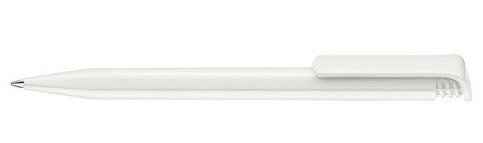 Логотип: 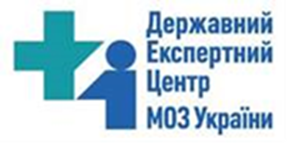 Основний колір: PANTONE 320 C | CMYK 96 0 31 2 Акцентний колір: PANTONE 300 C | CMYK 99 50 0 0шт60093Бейдж вертикальный 54х85 мм. Бейдж-cлайдер вертикальний. Матеріал: ABS пластик. Зовнішній розмір бейджу: 69*110 мм. Слот для стандартної пластикової карти, пропуска:5 4*85 мм. Зкруглені краї. Зручний у використанні. Колір: димчастий синій. шт10094Кліп-рулетка для бейджаоснащений гнучкою пластиковою прозорою петлею із застібкою
матеріал: пластиковий корпус та металевий кліп
діаметр корпусу-рулетки 3 см.
довжина шнурка-рулетки 60,5 см.
колір чорний
упаковка: індивідуальний блістершт100№з/пНазва товару ЗамовникаВимоги до товару надані Замовником (показники)Назва запропонованого товару(з обов’язковим вказанням артикулу, торгової марки)Назва виробника, країна походженняЗначення показників виробів, запропоновані Учасником12-94